For the Beauty In Your Eyes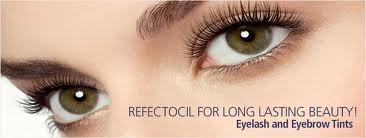 Eye CareEyelash Perming/Lifting                                                                       45Eyelash Tinting                                                                                   25Eyelash Enhancements                                                               from 25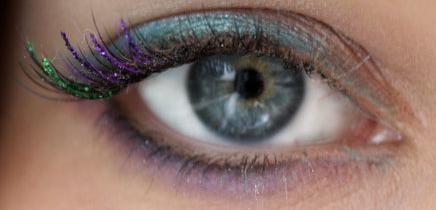 Eyebrow Tinting                                                                                 25Eyebrow Shaping                                                                                25Beautifying Facial Eye TreatmentReduces and prevents ageing, wrinkles, dryness lines, dark circles and puffiness is diminished              49Optimimum series of 4                                  169Pure Kronoxyl-➈ Eye Contour Youth Integral CureA truly anti-ageing Home care cure created to correct and prevent the multiple and specific ageing signs of the eye contour area – wrinkles, dark circles and puffy eyelids.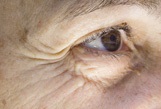 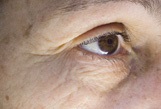 Before 0 Day                               After 30 Dayshelps correct the 3 types of wrinkles:at the surface, from within and in depth through its “Botox®”-like effect on expression linesdecreases the bluish aspect of dark circlesreduces the look of puffinessimproves the texture and glowhelps prevent cutaneous ageing